Бурхунское сельское поселениеПеречень проектов народных инициатив в 2017 годуПеречень проектов народных инициатив в 2017 годуПеречень проектов народных инициатив в 2017 годуПеречень проектов народных инициатив в 2017 годуПеречень проектов народных инициатив в 2017 годуПеречень проектов народных инициатив в 2017 годуПеречень проектов народных инициатив в 2017 годуПеречень проектов народных инициатив в 2017 годуПеречень проектов народных инициатив в 2017 году      Бурхунское сельское поселение      Бурхунское сельское поселение      Бурхунское сельское поселение      Бурхунское сельское поселение      Бурхунское сельское поселение      Бурхунское сельское поселение      Бурхунское сельское поселение      Бурхунское сельское поселение      Бурхунское сельское поселение№ п/пНаименование объекта и мероприятияСрок реализацииОбъем финансирования всего, рублейВ том числе из:В том числе из:№ п/пНаименование объекта и мероприятияСрок реализацииОбъем финансирования всего, рублейобластного бюджета, рублейместного бюджета, рублейНаименование пункта статьи ФЗ от 06.10.2003 г.№ 131-ФЗ «Об общих принципах организации местного самоуправления в Российской Федерации»Фото ДОФото ПОСЛЕ123456781Приобретение фонарей, фотореле, кабеля, колодок соединительных и др. для уличного освещения в с.Бурхун, д.Паберега и установка собственными силами   до 30 декабря 
2017 года82684,00 78550,00 4134,0014.1.19  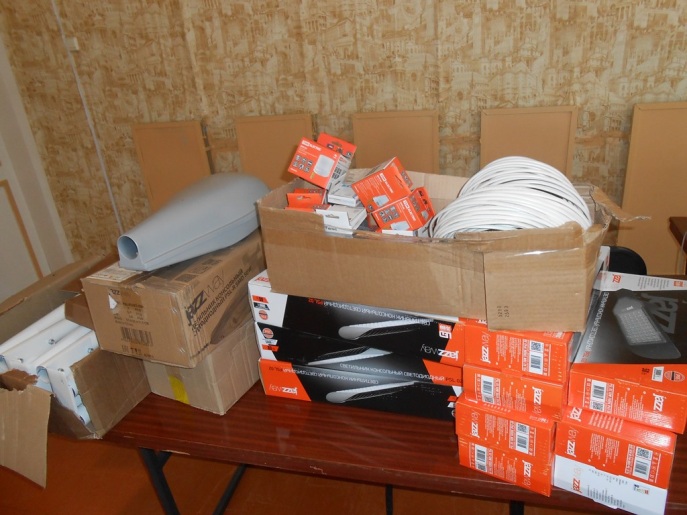 2Приобретение орг.техники, музыкального оборудования (микрофоны, усилители и т.д.) для МКУК "КДЦ с.Бурхун"до 30 декабря 
2017 года89000,0084550,004450,004.1.12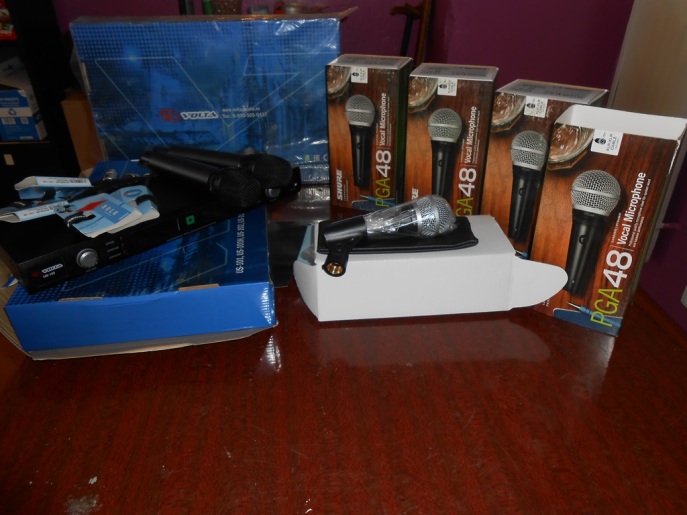 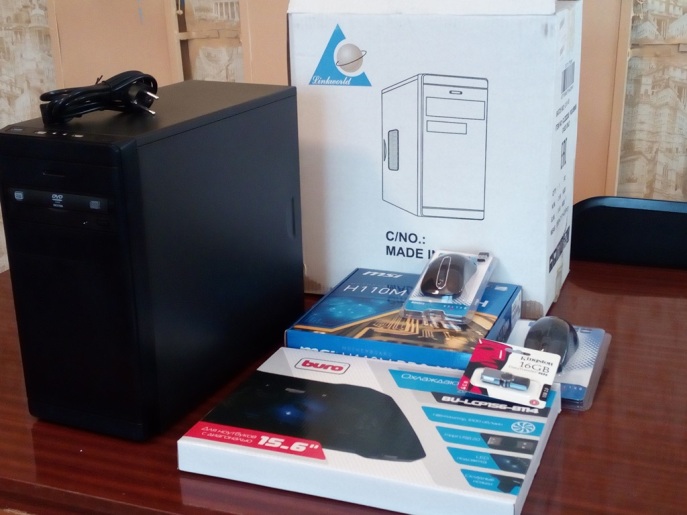 Итого:Итого:Итого:171684,00 163100,00 8584,00